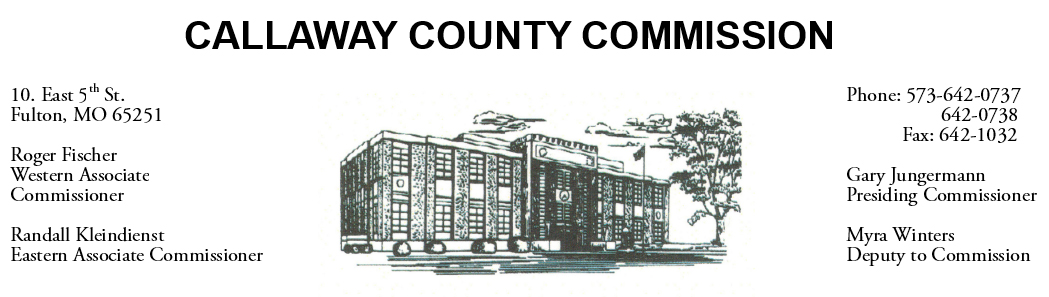 May 22, 2020FridayTentative AgendaThe Callaway County Commission will conduct business of a general nature.The Callaway County Commission will meet to discuss a Missouri Department of Corrections contract ………………………………..…….……………. 10:45 a.m.The Callaway County Commission will meet to open the Burnett School bridge bid opening …………………………………………………………………. 11:00 a.m.                  Discuss and possibly sign purchase orders and requisitions submitted by elected                  officials. Sign off on previous meeting minutes.  The above meetings will be held                  in the Commission Chambers, Courthouse, Fulton, Mo  (Unless otherwise stated)	                           Notice posted:         05/21/20___at_08:30 a.m. 